        CORE VALUES: INTEGRITY, PROFESSIONALISM, RESPECT FOR DIVERSITYInformation Management Officer – P3/Data VisualizationOrganizational Setting and Reporting Relationships: This position is located in the Office for the Coordination of Humanitarian Affairs (OCHA) in Country, Duty Station. The Information Management Officer reports to Supervisor.Responsibilities: Within delegated authority, the Information Management Officer will be responsible for the following duties:VisualizationProduce and update information products such as reports, charts and infographics (interactive and/or static) by turning data into graphical products to convey messages and a storyline; develop advocacy materials including posters, presentations and other visual materials while adhering to OCHA branding.Geographic Information System (GIS) & MappingDevelop and maintain spatial baseline and operational datasets in accordance with relevant standards and guidance; produce and update high-quality map products and online services; maintain a repository of spatial data and ensure that the data are documented and accessible to all humanitarian partners through local and/or online services.Coordination:Establish and maintain an information management network in accordance with IASC guidance to facilitate humanitarian information exchange and the promotion of data and information standards; work with first responders such as the UN disaster assessment and coordination team (UNDAC) and on-site operations and coordination Centre (OSOCC) to ensure a smooth transition of information tools and services; engage with counterparts in government to ensure that information activities are coordinated and consistent with national standards and practices; provide training and expertise on the use and development of information management tools and platforms to OCHA staff and humanitarian partners; advocate for the use of data standards and common platforms, and for the open exchange of information.Digital ManagementManage content on relevant web platforms, provide overall quality control for the platform and ensure content is current, comprehensive and follows relevant metadata standards; work with external counterparts on related web platforms such as agency and cluster websites to facilitate cross-site search and interoperability.Data ManagementDesign, develop and manage databases, spreadsheets and other data tools; understand, document, and ensure the quality of high-value humanitarian data for accuracy, consistency and comparability; consolidate operational information on a regular schedule to support analysis.Data AnalysisOrganize, design and carry out the evaluation and analysis of location specific datasets through meaningful statistical techniques; participate in the development and revision of data standards (e.g. the Humanitarian Exchange Language) and advise on the application of these standards into local systems and processes; participate in the development, implementation and management of new indicators, together with its accompanying data, to be included in a Common Humanitarian Dataset; understand, document and ensure the quality of high-value humanitarian data for accuracy, consistency and comparability. Assessment AnalysisSupport assessment and needs analysis activities, including humanitarian needs overviews, secondary data reviews, preliminary scenario definitions and multi-cluster initial rapid assessments; provide advice on assessment design to ensure data quality; manage platforms and tools that support data collection and analysis such as KoBo Toolbox and Open Data Kit (ODK).Performs other related duties, as required. Competencies:Professionalism:  Knowledge of information management and data visualization. Understanding of theories, concepts and approaches relevant to the management of information in complex emergencies, disaster preparedness, disaster response and early recovery; Ability to identify issues, analyse humanitarian trends and participate in the resolution of issues/problems; Ability to conduct data collection using various methods; Conceptual analytical and evaluative skills to conduct independent research and analysis, including familiarity with and experience in the use of various research sources, including electronic sources on the internet, intranet and other databases; Ability to apply judgment in the context of assignments given, plan own work and manage conflicting priorities; Shows pride in work and in achievements; demonstrates professional competence and mastery of subject matter; Is conscientious and efficient in meeting commitments, observing deadlines and achieving results; Is motivated by professional rather than personal concerns; Shows persistence when faced with difficult problems or challenges; Remains calm in stressful situations; Takes responsibility for incorporating gender perspectives and ensuring the equal participation of women and men in all areas of work.Communication:  Speaks and writes clearly and effectively; listens to others, correctly interprets messages from others and responds appropriately; asks questions to clarify, and exhibits interest in having two-way communication; tailors language, tone, style and format to match audience; demonstrates openness in sharing information and keeping people informed.Teamwork:  Works collaboratively with colleagues to achieve organizational goals; solicits input by genuinely valuing others’ ideas and expertise; is willing to learn from others; places team agenda before personal agenda; supports and acts in accordance with final group decision, even when such decisions may not entirely reflect own position; shares credit for team accomplishments and accepts joint responsibility for team shortcomings.Planning& Organizing:  Develops clear goals that are consistent with agreed strategies; identifies priority activities and assignments; adjusts priorities as required; allocates appropriate amount of time and resources for completing work; foresees risks and allows for contingencies when planning; monitors and adjusts plans and actions as necessary; uses time efficiently.Accountability: Takes ownership of all responsibilities and honours commitments; delivers outputs for which one has responsibility within prescribed time, cost and quality standards; operates in compliance with organizational regulations and rules; supports subordinates, provides oversight and takes responsibility for delegated assignments; takes personal responsibility for his/her own shortcomings and those of the work unit, where applicable.Creativity: Actively seeks to improve programmes or services; offers new and different options to solve problems or meet client needs; promotes and persuades others to consider new ideas; takes calculated risks on new and unusual ideas; thinks “outside the box”; takes an interest in new ideas and new ways of doing things; is not bound by current thinking or traditional approaches.Client Orientation: Considers all those to whom services are provided to be “clients” and seeks to see things from clients’ point of view; establishes and maintains productive partnerships with clients by gaining their trust and respect; identifies clients’ needs and matches them to appropriate solutions; monitors ongoing developments inside and outside the clients’ environment to keep informed and anticipate problems; keeps clients informed of progress or setbacks in projects; meets timeline for delivery of products or services to client.Commitment to Continuous Learning: Keeps abreast of new developments in own occupation/profession; actively seeks to develop oneself professionally and personally; contributes to the learning of colleagues and subordinates; shows willingness to learn from others; seeks feedback to learn and improve.Technological Awareness: Keeps abreast of available technology; understands applicability and limitation of technology to the work of the office; actively seeks to apply technology to appropriate tasks; shows willingness to learn new technology.Qualifications:Education: 	 Advanced university degree (Master's degree or equivalent) in graphic design, information design, data visualization, data science or related field. A first-level university degree in combination with two additional years of qualifying experience may be accepted in lieu of the advanced university degree.Experience:	 A minimum of five (5) years of progressively responsible experience in data visualization, visual communication, information management, data management, GIS and mapping, or other related area, is required.  Information management experience in the field (actual setting where a mission and/or project is being implemented) in emergency situations (complex emergency or natural disaster) is required. Knowledge of visualization tools such as Adobe Software , PowerBI, Tableau or Qlik required, Experience in the UN Common System is desirable. Experience in the region is desirable.Language:  	English and French are the working languages of the United Nations Secretariat. For the position advertised, fluency in English/French is required. Knowledge of another UN official language is desirable.            United  Nations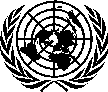 